KINDERGARTEN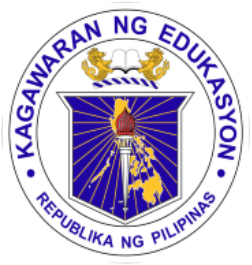 DAILY LESSON LOGSCHOOL:TEACHING DATES: KINDERGARTENDAILY LESSON LOGTEACHER:WEEK NO. 31KINDERGARTENDAILY LESSON LOGCONTENT FOCUS: Mga Lugar sa Pamayanan:   Pampublikong PamilihanQUARTER: FOURTHBLOCKS OF TIMEIndicate the following:Learning Area (LA)Content Standards (CS)Performance Standards (PS)Learning Competency Code (LCC)MONDAYTUESDAYWEDNESDAYTHURSDAYFRIDAYARRIVAL TIME(10 mins)LA: LLC(Language, Literacy and Communication)Daily Routine:National AnthemOpening PrayerExerciseKamustahanAttendance BalitaanDaily Routine:National AnthemOpening PrayerExerciseKamustahanAttendance BalitaanDaily Routine:National AnthemOpening PrayerExerciseKamustahanAttendance BalitaanDaily Routine:National AnthemOpening PrayerExerciseKamustahanAttendance BalitaanDaily Routine:National AnthemOpening PrayerExerciseKamustahanAttendance BalitaanARRIVAL TIME(10 mins)CS:  The child demonstrates an understanding of:kahalagahan ng pagkakaroon ng masiglang pangangatawankanyang kapaligiran at naiiugnay dito ang angkop na paggalaw ng katawanincreasing his/her conversation skillspaggalangDaily Routine:National AnthemOpening PrayerExerciseKamustahanAttendance BalitaanDaily Routine:National AnthemOpening PrayerExerciseKamustahanAttendance BalitaanDaily Routine:National AnthemOpening PrayerExerciseKamustahanAttendance BalitaanDaily Routine:National AnthemOpening PrayerExerciseKamustahanAttendance BalitaanDaily Routine:National AnthemOpening PrayerExerciseKamustahanAttendance BalitaanARRIVAL TIME(10 mins)PS: The child shall be able to:sapat na lakas na magagamit sas pagsali sa mga pang-araw-araw na gawainmaayos na galaw at koordinasyon ng mga bahagi ng katawanconfidently speaks and expresses his/her feelings and ideas in words that makes senseDaily Routine:National AnthemOpening PrayerExerciseKamustahanAttendance BalitaanDaily Routine:National AnthemOpening PrayerExerciseKamustahanAttendance BalitaanDaily Routine:National AnthemOpening PrayerExerciseKamustahanAttendance BalitaanDaily Routine:National AnthemOpening PrayerExerciseKamustahanAttendance BalitaanDaily Routine:National AnthemOpening PrayerExerciseKamustahanAttendance BalitaanARRIVAL TIME(10 mins)LCC: KPKPF-Ia-2     KPKGM-Ia-1         KPKGM-Ie-2    KPKGM-Ig-3  LLKVPD-Ia-13         KAKPS-00-14  KAKPS-OO-15Daily Routine:National AnthemOpening PrayerExerciseKamustahanAttendance BalitaanDaily Routine:National AnthemOpening PrayerExerciseKamustahanAttendance BalitaanDaily Routine:National AnthemOpening PrayerExerciseKamustahanAttendance BalitaanDaily Routine:National AnthemOpening PrayerExerciseKamustahanAttendance BalitaanDaily Routine:National AnthemOpening PrayerExerciseKamustahanAttendance BalitaanMEETING TIME 1(10mins)LA:(SE) PAGPAPAUNLAD SA KAKAYAHANG SOSYO-EMOSYUNAL Mensahe:Ang mga tao ay bumibili ng pagkainsa pampublikong pamilihanTanong: Kayo ba ay nakapamili na sa palengke?Mensahe :Iba-iba ang gawain ng mga tao sapalengke.May nagtitimbang, may naglilinis ngisda.May naghihiwa ng karne at maynagrerepack ng pagkain.Tanong: Anong uri ng hanap-buhaymayroonron ang may- ari ng mgapaninda at ang kanyang mgakasamahan?Mensahe :May mga dry at wet goods sapalengke.Tanong: Anong uri ng paninda angmakikita mo sa palengke?Mensahe :May mga pagkaing itinitinda sapamayanan.Ang mga gulay at prutas ay mabibilisa pamayanan.Ang mga karne at manok ay mabibilisa pamayanan.Tanong:Ano-anong paninda angmabibili natin sa atingpamayanan?Mensahe :May mga paninda na nanggagalingsa ibang lugarTanong: Ano-ano ang mgapanindang nanggagaling sa ibangpamayanan?Paano nila ito dinadala samga pamilihan?MEETING TIME 1(10mins)CS: Ang bata ay nagkakaroon ng pag-unawa sa:konsepto ng pamilya, paaralan at komunidad bilang kasapi nitoMensahe:Ang mga tao ay bumibili ng pagkainsa pampublikong pamilihanTanong: Kayo ba ay nakapamili na sa palengke?Mensahe :Iba-iba ang gawain ng mga tao sapalengke.May nagtitimbang, may naglilinis ngisda.May naghihiwa ng karne at maynagrerepack ng pagkain.Tanong: Anong uri ng hanap-buhaymayroonron ang may- ari ng mgapaninda at ang kanyang mgakasamahan?Mensahe :May mga dry at wet goods sapalengke.Tanong: Anong uri ng paninda angmakikita mo sa palengke?Mensahe :May mga pagkaing itinitinda sapamayanan.Ang mga gulay at prutas ay mabibilisa pamayanan.Ang mga karne at manok ay mabibilisa pamayanan.Tanong:Ano-anong paninda angmabibili natin sa atingpamayanan?Mensahe :May mga paninda na nanggagalingsa ibang lugarTanong: Ano-ano ang mgapanindang nanggagaling sa ibangpamayanan?Paano nila ito dinadala samga pamilihan?MEETING TIME 1(10mins)PS: Ang bata ay nagpapamalas ng:pagmamalaki at kasiyahang makapagkwento ng sarling karanasan bilang kabahagi ng pamilya, paaralan at komunidad.Mensahe:Ang mga tao ay bumibili ng pagkainsa pampublikong pamilihanTanong: Kayo ba ay nakapamili na sa palengke?Mensahe :Iba-iba ang gawain ng mga tao sapalengke.May nagtitimbang, may naglilinis ngisda.May naghihiwa ng karne at maynagrerepack ng pagkain.Tanong: Anong uri ng hanap-buhaymayroonron ang may- ari ng mgapaninda at ang kanyang mgakasamahan?Mensahe :May mga dry at wet goods sapalengke.Tanong: Anong uri ng paninda angmakikita mo sa palengke?Mensahe :May mga pagkaing itinitinda sapamayanan.Ang mga gulay at prutas ay mabibilisa pamayanan.Ang mga karne at manok ay mabibilisa pamayanan.Tanong:Ano-anong paninda angmabibili natin sa atingpamayanan?Mensahe :May mga paninda na nanggagalingsa ibang lugarTanong: Ano-ano ang mgapanindang nanggagaling sa ibangpamayanan?Paano nila ito dinadala samga pamilihan?MEETING TIME 1(10mins)LCC:  KMKPAra-00-1 to 5KMKPKom-00-2 to 5Mensahe:Ang mga tao ay bumibili ng pagkainsa pampublikong pamilihanTanong: Kayo ba ay nakapamili na sa palengke?Mensahe :Iba-iba ang gawain ng mga tao sapalengke.May nagtitimbang, may naglilinis ngisda.May naghihiwa ng karne at maynagrerepack ng pagkain.Tanong: Anong uri ng hanap-buhaymayroonron ang may- ari ng mgapaninda at ang kanyang mgakasamahan?Mensahe :May mga dry at wet goods sapalengke.Tanong: Anong uri ng paninda angmakikita mo sa palengke?Mensahe :May mga pagkaing itinitinda sapamayanan.Ang mga gulay at prutas ay mabibilisa pamayanan.Ang mga karne at manok ay mabibilisa pamayanan.Tanong:Ano-anong paninda angmabibili natin sa atingpamayanan?Mensahe :May mga paninda na nanggagalingsa ibang lugarTanong: Ano-ano ang mgapanindang nanggagaling sa ibangpamayanan?Paano nila ito dinadala samga pamilihan?WORK PERIOD 1LA: SE (Pagpapaunlad sa Kakayahang Sosyo-Emosyunal)KP (Kalusugang pisikal at pagpapaunlad ng kakayahang motor) Pamamatnubay ng Guro:(Teacher-Supervised):Target Letter Zz:Letter CollageLLKAK-Ih-3KPKFM-00-1.3Malayang Paggawa:(Mungkahing Gawain)Playdough: FoodKPKFM-00-1.6KMKPKom-00-5 to 6Food Connect (Domino)LLKVPD-Id-1MKAT-00-1Matching Cars: Foods sold in the marketLLKAK-Ih-3KPKFM-00-1.3Dramatic Play: Market Set-upSEKPSE-If-2KMKPKom-00-5 to 6Market Words: What starts with? LLKPA-Ic-2LLKPA-00-3LLKPA-Ig-7Pamamatnubay ng Guro:(Teacher-Supervised):Poster: At the Market PlaceKMKPKom-00-2 to 6 KAKPS-00-5SKAMP-00-1Malayang Paggawa:(Mungkahing Gawain)Playdough: FoodKPKFM-00-1.6KMKPKom-00-5 to 6Food Connect (Domino)LLKVPD-Id-1MKAT-00-1Matching Cars: Foods sold in the marketLLKAK-Ih-3KPKFM-00-1.3Dramatic Play: Market Set-upSEKPSE-If-2KMKPKom-00-5 to 6Market Words: What starts with? LLKPA-Ic-2LLKPA-00-3LLKPA-Ig-7Pamamatnubay ng Guro:(Teacher-Supervised):Market Worker Puppets KMKPKom-00-2 to 6 KAKPS-00-5KPKFM-00-1.3Malayang Paggawa:(Mungkahing Gawain)Playdough: FoodKPKFM-00-1.6KMKPKom-00-5 to 6Food Connect (Domino)LLKVPD-Id-1MKAT-00-1Matching Cars: Foods sold in the marketLLKAK-Ih-3KPKFM-00-1.3Dramatic Play: Market Set-upSEKPSE-If-2KMKPKom-00-5 to 6Market Words: What starts with? LLKPA-Ic-2LLKPA-00-3LLKPA-Ig-7Pamamatnubay ng Guro:(Teacher-Supervised):Market Goods CollageKMKPKom-00-2 to 6 KPKFM-00-1.3KAKPS-00-5Malayang Paggawa:(Mungkahing Gawain)Playdough: FoodKPKFM-00-1.6KMKPKom-00-5 to 6Food Connect (Domino)LLKVPD-Id-1MKAT-00-1Matching Cars: Foods sold in the marketLLKAK-Ih-3KPKFM-00-1.3Dramatic Play: Market Set-upSEKPSE-If-2KMKPKom-00-5 to 6Market Words: What starts with? LLKPA-Ic-2LLKPA-00-3LLKPA-Ig-7Pamamatnubay ng Guro:(Teacher-Supervised):Alphabet FreezeLLKAPA-Ig-1Malayang Paggawa:(Mungkahing Gawain)Playdough: FoodKPKFM-00-1.6KMKPKom-00-5 to 6Food Connect (Domino)LLKVPD-Id-1MKAT-00-1Matching Cars: Foods sold in the marketLLKAK-Ih-3KPKFM-00-1.3Dramatic Play: Market Set-upSEKPSE-If-2KMKPKom-00-5 to 6Market Words: What starts with? LLKPA-Ic-2LLKPA-00-3LLKPA-Ig-7WORK PERIOD 1CS: Ang bata ay nagkakaroon ng pag-unawa sa:sariling kakayahang sumubok gamitin nang maayos ang kamay upang lumikha/lumimbagpagpapahayag ng kaisipan at imahinasyon sa malikhain at malayang pamamaraan.Pamamatnubay ng Guro:(Teacher-Supervised):Target Letter Zz:Letter CollageLLKAK-Ih-3KPKFM-00-1.3Malayang Paggawa:(Mungkahing Gawain)Playdough: FoodKPKFM-00-1.6KMKPKom-00-5 to 6Food Connect (Domino)LLKVPD-Id-1MKAT-00-1Matching Cars: Foods sold in the marketLLKAK-Ih-3KPKFM-00-1.3Dramatic Play: Market Set-upSEKPSE-If-2KMKPKom-00-5 to 6Market Words: What starts with? LLKPA-Ic-2LLKPA-00-3LLKPA-Ig-7Pamamatnubay ng Guro:(Teacher-Supervised):Poster: At the Market PlaceKMKPKom-00-2 to 6 KAKPS-00-5SKAMP-00-1Malayang Paggawa:(Mungkahing Gawain)Playdough: FoodKPKFM-00-1.6KMKPKom-00-5 to 6Food Connect (Domino)LLKVPD-Id-1MKAT-00-1Matching Cars: Foods sold in the marketLLKAK-Ih-3KPKFM-00-1.3Dramatic Play: Market Set-upSEKPSE-If-2KMKPKom-00-5 to 6Market Words: What starts with? LLKPA-Ic-2LLKPA-00-3LLKPA-Ig-7Pamamatnubay ng Guro:(Teacher-Supervised):Market Worker Puppets KMKPKom-00-2 to 6 KAKPS-00-5KPKFM-00-1.3Malayang Paggawa:(Mungkahing Gawain)Playdough: FoodKPKFM-00-1.6KMKPKom-00-5 to 6Food Connect (Domino)LLKVPD-Id-1MKAT-00-1Matching Cars: Foods sold in the marketLLKAK-Ih-3KPKFM-00-1.3Dramatic Play: Market Set-upSEKPSE-If-2KMKPKom-00-5 to 6Market Words: What starts with? LLKPA-Ic-2LLKPA-00-3LLKPA-Ig-7Pamamatnubay ng Guro:(Teacher-Supervised):Market Goods CollageKMKPKom-00-2 to 6 KPKFM-00-1.3KAKPS-00-5Malayang Paggawa:(Mungkahing Gawain)Playdough: FoodKPKFM-00-1.6KMKPKom-00-5 to 6Food Connect (Domino)LLKVPD-Id-1MKAT-00-1Matching Cars: Foods sold in the marketLLKAK-Ih-3KPKFM-00-1.3Dramatic Play: Market Set-upSEKPSE-If-2KMKPKom-00-5 to 6Market Words: What starts with? LLKPA-Ic-2LLKPA-00-3LLKPA-Ig-7Pamamatnubay ng Guro:(Teacher-Supervised):Alphabet FreezeLLKAPA-Ig-1Malayang Paggawa:(Mungkahing Gawain)Playdough: FoodKPKFM-00-1.6KMKPKom-00-5 to 6Food Connect (Domino)LLKVPD-Id-1MKAT-00-1Matching Cars: Foods sold in the marketLLKAK-Ih-3KPKFM-00-1.3Dramatic Play: Market Set-upSEKPSE-If-2KMKPKom-00-5 to 6Market Words: What starts with? LLKPA-Ic-2LLKPA-00-3LLKPA-Ig-7WORK PERIOD 1PS: Ang bata ay nagpapamalas ng:kakayahang gamitin ang kamay at dalirikakayahang maipahayag ang kaisipan, damdamin, saloobin at imahinasyob sa pamamagitan ng malikhaing pagguhit/pagpintaPamamatnubay ng Guro:(Teacher-Supervised):Target Letter Zz:Letter CollageLLKAK-Ih-3KPKFM-00-1.3Malayang Paggawa:(Mungkahing Gawain)Playdough: FoodKPKFM-00-1.6KMKPKom-00-5 to 6Food Connect (Domino)LLKVPD-Id-1MKAT-00-1Matching Cars: Foods sold in the marketLLKAK-Ih-3KPKFM-00-1.3Dramatic Play: Market Set-upSEKPSE-If-2KMKPKom-00-5 to 6Market Words: What starts with? LLKPA-Ic-2LLKPA-00-3LLKPA-Ig-7Pamamatnubay ng Guro:(Teacher-Supervised):Poster: At the Market PlaceKMKPKom-00-2 to 6 KAKPS-00-5SKAMP-00-1Malayang Paggawa:(Mungkahing Gawain)Playdough: FoodKPKFM-00-1.6KMKPKom-00-5 to 6Food Connect (Domino)LLKVPD-Id-1MKAT-00-1Matching Cars: Foods sold in the marketLLKAK-Ih-3KPKFM-00-1.3Dramatic Play: Market Set-upSEKPSE-If-2KMKPKom-00-5 to 6Market Words: What starts with? LLKPA-Ic-2LLKPA-00-3LLKPA-Ig-7Pamamatnubay ng Guro:(Teacher-Supervised):Market Worker Puppets KMKPKom-00-2 to 6 KAKPS-00-5KPKFM-00-1.3Malayang Paggawa:(Mungkahing Gawain)Playdough: FoodKPKFM-00-1.6KMKPKom-00-5 to 6Food Connect (Domino)LLKVPD-Id-1MKAT-00-1Matching Cars: Foods sold in the marketLLKAK-Ih-3KPKFM-00-1.3Dramatic Play: Market Set-upSEKPSE-If-2KMKPKom-00-5 to 6Market Words: What starts with? LLKPA-Ic-2LLKPA-00-3LLKPA-Ig-7Pamamatnubay ng Guro:(Teacher-Supervised):Market Goods CollageKMKPKom-00-2 to 6 KPKFM-00-1.3KAKPS-00-5Malayang Paggawa:(Mungkahing Gawain)Playdough: FoodKPKFM-00-1.6KMKPKom-00-5 to 6Food Connect (Domino)LLKVPD-Id-1MKAT-00-1Matching Cars: Foods sold in the marketLLKAK-Ih-3KPKFM-00-1.3Dramatic Play: Market Set-upSEKPSE-If-2KMKPKom-00-5 to 6Market Words: What starts with? LLKPA-Ic-2LLKPA-00-3LLKPA-Ig-7Pamamatnubay ng Guro:(Teacher-Supervised):Alphabet FreezeLLKAPA-Ig-1Malayang Paggawa:(Mungkahing Gawain)Playdough: FoodKPKFM-00-1.6KMKPKom-00-5 to 6Food Connect (Domino)LLKVPD-Id-1MKAT-00-1Matching Cars: Foods sold in the marketLLKAK-Ih-3KPKFM-00-1.3Dramatic Play: Market Set-upSEKPSE-If-2KMKPKom-00-5 to 6Market Words: What starts with? LLKPA-Ic-2LLKPA-00-3LLKPA-Ig-7WORK PERIOD 1LCC: KAKPS-00-1-3KPKFM-00-1.5     KPKFM-00-1.6     SKMP-00-6      SKMP-00-7     KMKPara-00-2     LKPA-Ig-1Pamamatnubay ng Guro:(Teacher-Supervised):Target Letter Zz:Letter CollageLLKAK-Ih-3KPKFM-00-1.3Malayang Paggawa:(Mungkahing Gawain)Playdough: FoodKPKFM-00-1.6KMKPKom-00-5 to 6Food Connect (Domino)LLKVPD-Id-1MKAT-00-1Matching Cars: Foods sold in the marketLLKAK-Ih-3KPKFM-00-1.3Dramatic Play: Market Set-upSEKPSE-If-2KMKPKom-00-5 to 6Market Words: What starts with? LLKPA-Ic-2LLKPA-00-3LLKPA-Ig-7Pamamatnubay ng Guro:(Teacher-Supervised):Poster: At the Market PlaceKMKPKom-00-2 to 6 KAKPS-00-5SKAMP-00-1Malayang Paggawa:(Mungkahing Gawain)Playdough: FoodKPKFM-00-1.6KMKPKom-00-5 to 6Food Connect (Domino)LLKVPD-Id-1MKAT-00-1Matching Cars: Foods sold in the marketLLKAK-Ih-3KPKFM-00-1.3Dramatic Play: Market Set-upSEKPSE-If-2KMKPKom-00-5 to 6Market Words: What starts with? LLKPA-Ic-2LLKPA-00-3LLKPA-Ig-7Pamamatnubay ng Guro:(Teacher-Supervised):Market Worker Puppets KMKPKom-00-2 to 6 KAKPS-00-5KPKFM-00-1.3Malayang Paggawa:(Mungkahing Gawain)Playdough: FoodKPKFM-00-1.6KMKPKom-00-5 to 6Food Connect (Domino)LLKVPD-Id-1MKAT-00-1Matching Cars: Foods sold in the marketLLKAK-Ih-3KPKFM-00-1.3Dramatic Play: Market Set-upSEKPSE-If-2KMKPKom-00-5 to 6Market Words: What starts with? LLKPA-Ic-2LLKPA-00-3LLKPA-Ig-7Pamamatnubay ng Guro:(Teacher-Supervised):Market Goods CollageKMKPKom-00-2 to 6 KPKFM-00-1.3KAKPS-00-5Malayang Paggawa:(Mungkahing Gawain)Playdough: FoodKPKFM-00-1.6KMKPKom-00-5 to 6Food Connect (Domino)LLKVPD-Id-1MKAT-00-1Matching Cars: Foods sold in the marketLLKAK-Ih-3KPKFM-00-1.3Dramatic Play: Market Set-upSEKPSE-If-2KMKPKom-00-5 to 6Market Words: What starts with? LLKPA-Ic-2LLKPA-00-3LLKPA-Ig-7Pamamatnubay ng Guro:(Teacher-Supervised):Alphabet FreezeLLKAPA-Ig-1Malayang Paggawa:(Mungkahing Gawain)Playdough: FoodKPKFM-00-1.6KMKPKom-00-5 to 6Food Connect (Domino)LLKVPD-Id-1MKAT-00-1Matching Cars: Foods sold in the marketLLKAK-Ih-3KPKFM-00-1.3Dramatic Play: Market Set-upSEKPSE-If-2KMKPKom-00-5 to 6Market Words: What starts with? LLKPA-Ic-2LLKPA-00-3LLKPA-Ig-7MEETING TIME 2LA: SE (Pagpapaunlad sa Kakayahang Sosyo-Emosyunal)Pagtalakay sa mga salitang ipapaskilHalimbawa : gulay, prutas, karne,tindera, de-lata  Maaring dagdagan pa ang mgasalitang dapat malaman ng bataLaro : Clap and Snap RhymesMagpakita ng stick puppets workers.Pag-usapan ang gawain ng bawat isa  Awit : Tong, TongVariation : Change VowelsLaro : Clap and Snap RhymesPlay the GameLaro : Ano ang nawawalangbahagi?Pahulaan : Gulay at PrutasLaro : Ako ay ....Gusto angLaro : Trabahong ginagawa ng mgatao sa palengkeAwit : Ang Gatas at ItlogMEETING TIME 2CS: Ang bata ay nagkakaroon ng pag-unawa sa:sariling ugali at damdaminincrease his/her conversation skillsPagtalakay sa mga salitang ipapaskilHalimbawa : gulay, prutas, karne,tindera, de-lata  Maaring dagdagan pa ang mgasalitang dapat malaman ng bataLaro : Clap and Snap RhymesMagpakita ng stick puppets workers.Pag-usapan ang gawain ng bawat isa  Awit : Tong, TongVariation : Change VowelsLaro : Clap and Snap RhymesPlay the GameLaro : Ano ang nawawalangbahagi?Pahulaan : Gulay at PrutasLaro : Ako ay ....Gusto angLaro : Trabahong ginagawa ng mgatao sa palengkeAwit : Ang Gatas at ItlogMEETING TIME 2PS: Ang bata ay nagpapamalas ng:kakayang kontrolin ang sariling damdamin at pag-uugali, gumawa ng desisyon at magtagumpay sa kanyang mga gawainconfidently speaks and expresses his/her feelings and ideas in words that make sense.Pagtalakay sa mga salitang ipapaskilHalimbawa : gulay, prutas, karne,tindera, de-lata  Maaring dagdagan pa ang mgasalitang dapat malaman ng bataLaro : Clap and Snap RhymesMagpakita ng stick puppets workers.Pag-usapan ang gawain ng bawat isa  Awit : Tong, TongVariation : Change VowelsLaro : Clap and Snap RhymesPlay the GameLaro : Ano ang nawawalangbahagi?Pahulaan : Gulay at PrutasLaro : Ako ay ....Gusto angLaro : Trabahong ginagawa ng mgatao sa palengkeAwit : Ang Gatas at ItlogMEETING TIME 2LCC: LLKOL-00-5LLKOL-1a-2Pagtalakay sa mga salitang ipapaskilHalimbawa : gulay, prutas, karne,tindera, de-lata  Maaring dagdagan pa ang mgasalitang dapat malaman ng bataLaro : Clap and Snap RhymesMagpakita ng stick puppets workers.Pag-usapan ang gawain ng bawat isa  Awit : Tong, TongVariation : Change VowelsLaro : Clap and Snap RhymesPlay the GameLaro : Ano ang nawawalangbahagi?Pahulaan : Gulay at PrutasLaro : Ako ay ....Gusto angLaro : Trabahong ginagawa ng mgatao sa palengkeAwit : Ang Gatas at ItlogSUPERVISED RECESSLA: PKK Pangangalaga sa Sariling Kalusugan at KaligtasanSNACK TIMESNACK TIMESNACK TIMESNACK TIMESNACK TIMESUPERVISED RECESSCS: Ang bata ay nagkakaroon ng pag-unawa sa:* kakayahang pangalagaan ang sariling kalusugan at kaligtasanSNACK TIMESNACK TIMESNACK TIMESNACK TIMESNACK TIMESUPERVISED RECESSPS: Ang bata ay nagpapamalas ng:* pagsasagawa ng mga pangunahing kasanayan ukol sa pansariling kalinisan sa pang-araw-araw na pamumuhay at pangangalaga para sa sariling kaligtasanSNACK TIMESNACK TIMESNACK TIMESNACK TIMESNACK TIMESUPERVISED RECESSLCC: KPKPKK-Ih-1SNACK TIMESNACK TIMESNACK TIMESNACK TIMESNACK TIMENAP TIMENAP TIMENAP TIMENAP TIMENAP TIMENAP TIMENAP TIMESTORYLA: BPA (Book and Print Awareness)Kwento:   Araw sa PalengkeKwento: Alamat ng AmpalayaKuwento:   Halo-halo EspesyalKuwento: Halo-halo EspesyalKwento:  Si Owel: Ang BatangMatakawSTORYCS: The child demonstrates an understanding of:book familiarity, awareness that there is a story to read with a beginning and an en, written by author(s), and illustrated by someoneKwento:   Araw sa PalengkeKwento: Alamat ng AmpalayaKuwento:   Halo-halo EspesyalKuwento: Halo-halo EspesyalKwento:  Si Owel: Ang BatangMatakawSTORYPS: The child shall be able to:use book – handle and turn the pages; take care of books; enjoy listening to stories repeatedly and may play pretend-reading and associates him/herself with the story Kwento:   Araw sa PalengkeKwento: Alamat ng AmpalayaKuwento:   Halo-halo EspesyalKuwento: Halo-halo EspesyalKwento:  Si Owel: Ang BatangMatakawSTORYLCC: LLKBPA-00-2 to 8Kwento:   Araw sa PalengkeKwento: Alamat ng AmpalayaKuwento:   Halo-halo EspesyalKuwento: Halo-halo EspesyalKwento:  Si Owel: Ang BatangMatakawWORK PERIOD 2LA: M (Mathematics)Pamamatnubay ng Guro:Coins are usMKAT-00-17Malayang Paggawa:(Mungkahing Gawain)Writing (1,2,3,4,5,6,7,8,9)MKC-00-3Mixed Up Numbers (0-9)MKC-00-4Laruang Blocks MKSC- 00-4Number Call-out (0-9)MKSC-00-2 and 4Playdough: 9 KPKFM-00-1.6Pamamatnubay ng Guro:Crayon CountMKC-00-7MKC-00-2 Malayang Paggawa:(Mungkahing Gawain)Writing (1,2,3,4,5,6,7,8,9)MKC-00-3Mixed Up Numbers (0-9)MKC-00-4Laruang Blocks MKSC- 00-4Number Call-out (0-9)MKSC-00-2 and 4Playdough: 9 KPKFM-00-1.6Pamamatnubay ng Guro:Number Stations MKSC-00-23MKC-00-2Malayang Paggawa:(Mungkahing Gawain)Writing (1,2,3,4,5,6,7,8,9)MKC-00-3Mixed Up Numbers (0-9)MKC-00-4Laruang Blocks MKSC- 00-4Number Call-out (0-9)MKSC-00-2 and 4Playdough: 9 KPKFM-00-1.6Pamamatnubay ng Guro:Catch Flies forthe FrogMKME-00-1 to 2Malayang Paggawa:(Mungkahing Gawain)Writing (1,2,3,4,5,6,7,8,9)MKC-00-3Mixed Up Numbers (0-9)MKC-00-4Laruang Blocks MKSC- 00-4Number Call-out (0-9)MKSC-00-2 and 4Playdough: 9 KPKFM-00-1.6Pamamatnubay ng Guro:Sorting ShapesMKSC-00-5MKSC-00-6PNEKPP-00-1Malayang Paggawa:(Mungkahing Gawain)Writing (1,2,3,4,5,6,7,8,9)MKC-00-3Mixed Up Numbers (0-9)MKC-00-4Laruang Blocks MKSC- 00-4Number Call-out (0-9)MKSC-00-2 and 4Playdough: 9 KPKFM-00-1.6WORK PERIOD 2CS: CS: The child demonstrates an understanding of:* Objects in the environment have properties or attributes (e.g., color, size, shapes, and functions) and that objects can be manipulated based on these properties and attributes*concepts of size, length, weight, time, and moneyPamamatnubay ng Guro:Coins are usMKAT-00-17Malayang Paggawa:(Mungkahing Gawain)Writing (1,2,3,4,5,6,7,8,9)MKC-00-3Mixed Up Numbers (0-9)MKC-00-4Laruang Blocks MKSC- 00-4Number Call-out (0-9)MKSC-00-2 and 4Playdough: 9 KPKFM-00-1.6Pamamatnubay ng Guro:Crayon CountMKC-00-7MKC-00-2 Malayang Paggawa:(Mungkahing Gawain)Writing (1,2,3,4,5,6,7,8,9)MKC-00-3Mixed Up Numbers (0-9)MKC-00-4Laruang Blocks MKSC- 00-4Number Call-out (0-9)MKSC-00-2 and 4Playdough: 9 KPKFM-00-1.6Pamamatnubay ng Guro:Number Stations MKSC-00-23MKC-00-2Malayang Paggawa:(Mungkahing Gawain)Writing (1,2,3,4,5,6,7,8,9)MKC-00-3Mixed Up Numbers (0-9)MKC-00-4Laruang Blocks MKSC- 00-4Number Call-out (0-9)MKSC-00-2 and 4Playdough: 9 KPKFM-00-1.6Pamamatnubay ng Guro:Catch Flies forthe FrogMKME-00-1 to 2Malayang Paggawa:(Mungkahing Gawain)Writing (1,2,3,4,5,6,7,8,9)MKC-00-3Mixed Up Numbers (0-9)MKC-00-4Laruang Blocks MKSC- 00-4Number Call-out (0-9)MKSC-00-2 and 4Playdough: 9 KPKFM-00-1.6Pamamatnubay ng Guro:Sorting ShapesMKSC-00-5MKSC-00-6PNEKPP-00-1Malayang Paggawa:(Mungkahing Gawain)Writing (1,2,3,4,5,6,7,8,9)MKC-00-3Mixed Up Numbers (0-9)MKC-00-4Laruang Blocks MKSC- 00-4Number Call-out (0-9)MKSC-00-2 and 4Playdough: 9 KPKFM-00-1.6WORK PERIOD 2PS: The child shall be able to:* manipulate objects based on properties or attributes*use arbitrary measuring tools/means to determine size, length, weight of things around him/her.Pamamatnubay ng Guro:Coins are usMKAT-00-17Malayang Paggawa:(Mungkahing Gawain)Writing (1,2,3,4,5,6,7,8,9)MKC-00-3Mixed Up Numbers (0-9)MKC-00-4Laruang Blocks MKSC- 00-4Number Call-out (0-9)MKSC-00-2 and 4Playdough: 9 KPKFM-00-1.6Pamamatnubay ng Guro:Crayon CountMKC-00-7MKC-00-2 Malayang Paggawa:(Mungkahing Gawain)Writing (1,2,3,4,5,6,7,8,9)MKC-00-3Mixed Up Numbers (0-9)MKC-00-4Laruang Blocks MKSC- 00-4Number Call-out (0-9)MKSC-00-2 and 4Playdough: 9 KPKFM-00-1.6Pamamatnubay ng Guro:Number Stations MKSC-00-23MKC-00-2Malayang Paggawa:(Mungkahing Gawain)Writing (1,2,3,4,5,6,7,8,9)MKC-00-3Mixed Up Numbers (0-9)MKC-00-4Laruang Blocks MKSC- 00-4Number Call-out (0-9)MKSC-00-2 and 4Playdough: 9 KPKFM-00-1.6Pamamatnubay ng Guro:Catch Flies forthe FrogMKME-00-1 to 2Malayang Paggawa:(Mungkahing Gawain)Writing (1,2,3,4,5,6,7,8,9)MKC-00-3Mixed Up Numbers (0-9)MKC-00-4Laruang Blocks MKSC- 00-4Number Call-out (0-9)MKSC-00-2 and 4Playdough: 9 KPKFM-00-1.6Pamamatnubay ng Guro:Sorting ShapesMKSC-00-5MKSC-00-6PNEKPP-00-1Malayang Paggawa:(Mungkahing Gawain)Writing (1,2,3,4,5,6,7,8,9)MKC-00-3Mixed Up Numbers (0-9)MKC-00-4Laruang Blocks MKSC- 00-4Number Call-out (0-9)MKSC-00-2 and 4Playdough: 9 KPKFM-00-1.6WORK PERIOD 2LCC: MKSC- 00-4MKME -00-1MKC-00-2 TO 6MKAT-00-1Pamamatnubay ng Guro:Coins are usMKAT-00-17Malayang Paggawa:(Mungkahing Gawain)Writing (1,2,3,4,5,6,7,8,9)MKC-00-3Mixed Up Numbers (0-9)MKC-00-4Laruang Blocks MKSC- 00-4Number Call-out (0-9)MKSC-00-2 and 4Playdough: 9 KPKFM-00-1.6Pamamatnubay ng Guro:Crayon CountMKC-00-7MKC-00-2 Malayang Paggawa:(Mungkahing Gawain)Writing (1,2,3,4,5,6,7,8,9)MKC-00-3Mixed Up Numbers (0-9)MKC-00-4Laruang Blocks MKSC- 00-4Number Call-out (0-9)MKSC-00-2 and 4Playdough: 9 KPKFM-00-1.6Pamamatnubay ng Guro:Number Stations MKSC-00-23MKC-00-2Malayang Paggawa:(Mungkahing Gawain)Writing (1,2,3,4,5,6,7,8,9)MKC-00-3Mixed Up Numbers (0-9)MKC-00-4Laruang Blocks MKSC- 00-4Number Call-out (0-9)MKSC-00-2 and 4Playdough: 9 KPKFM-00-1.6Pamamatnubay ng Guro:Catch Flies forthe FrogMKME-00-1 to 2Malayang Paggawa:(Mungkahing Gawain)Writing (1,2,3,4,5,6,7,8,9)MKC-00-3Mixed Up Numbers (0-9)MKC-00-4Laruang Blocks MKSC- 00-4Number Call-out (0-9)MKSC-00-2 and 4Playdough: 9 KPKFM-00-1.6Pamamatnubay ng Guro:Sorting ShapesMKSC-00-5MKSC-00-6PNEKPP-00-1Malayang Paggawa:(Mungkahing Gawain)Writing (1,2,3,4,5,6,7,8,9)MKC-00-3Mixed Up Numbers (0-9)MKC-00-4Laruang Blocks MKSC- 00-4Number Call-out (0-9)MKSC-00-2 and 4Playdough: 9 KPKFM-00-1.6INDOOR/OUTDOORLA: KP (Kalusugang Pisikal at Pagpapaunlad ng Kakayahang Motor)Market RacePNEKBS-Ic-3KPKGM-1g-3SKMP-00-9KPKPF-Ia-2KPKGM-Ia-1Insect RaceKPKPF-00-1KAKPS-00-19To Market, To MarketPNEKBS-Ic-3KPKGM-1g-3SKMP-00-9KPKPF-Ia-2KPKGM-Ia-1Laro : If your name starts with ..Kung ang pangalan mo aynagsisimula sa .. .Pumalakpak, pumalakpak,TumalonKPKPF-OO-1KPKGM-1e-2KPKGM-1g-3Laro : Form a WordKPKPF-Ia-2LLKOL-Ih-12LLKAK-Ic-1INDOOR/OUTDOORCS: Ang bata ay nagkakaroon ng pag-unawa sa:* kanyang kapaligiran at naiuugnay dito ang angkop na paggalaw ng katawanMarket RacePNEKBS-Ic-3KPKGM-1g-3SKMP-00-9KPKPF-Ia-2KPKGM-Ia-1Insect RaceKPKPF-00-1KAKPS-00-19To Market, To MarketPNEKBS-Ic-3KPKGM-1g-3SKMP-00-9KPKPF-Ia-2KPKGM-Ia-1Laro : If your name starts with ..Kung ang pangalan mo aynagsisimula sa .. .Pumalakpak, pumalakpak,TumalonKPKPF-OO-1KPKGM-1e-2KPKGM-1g-3Laro : Form a WordKPKPF-Ia-2LLKOL-Ih-12LLKAK-Ic-1INDOOR/OUTDOORPS: Ang bata ay nagpapamalas ng:* maayos na galaw at koordinasyon ng mga bahagi ng katawanMarket RacePNEKBS-Ic-3KPKGM-1g-3SKMP-00-9KPKPF-Ia-2KPKGM-Ia-1Insect RaceKPKPF-00-1KAKPS-00-19To Market, To MarketPNEKBS-Ic-3KPKGM-1g-3SKMP-00-9KPKPF-Ia-2KPKGM-Ia-1Laro : If your name starts with ..Kung ang pangalan mo aynagsisimula sa .. .Pumalakpak, pumalakpak,TumalonKPKPF-OO-1KPKGM-1e-2KPKGM-1g-3Laro : Form a WordKPKPF-Ia-2LLKOL-Ih-12LLKAK-Ic-1INDOOR/OUTDOORLCC: KPKGM-Ia-1 to 3Market RacePNEKBS-Ic-3KPKGM-1g-3SKMP-00-9KPKPF-Ia-2KPKGM-Ia-1Insect RaceKPKPF-00-1KAKPS-00-19To Market, To MarketPNEKBS-Ic-3KPKGM-1g-3SKMP-00-9KPKPF-Ia-2KPKGM-Ia-1Laro : If your name starts with ..Kung ang pangalan mo aynagsisimula sa .. .Pumalakpak, pumalakpak,TumalonKPKPF-OO-1KPKGM-1e-2KPKGM-1g-3Laro : Form a WordKPKPF-Ia-2LLKOL-Ih-12LLKAK-Ic-1MEETING TIME 3DISMISSAL ROUTINEDISMISSAL ROUTINEDISMISSAL ROUTINEDISMISSAL ROUTINEDISMISSAL ROUTINEDISMISSAL ROUTINEREMARKSREMARKSREFLECTIONReflect on your teaching and assess yourself as a teacher. Think about your students’ progress this week. What works? What else needs to be done to help the students learn? Identify what help your instructional supervisors can provide for you so when you meet them, you can ask them relevant questions.No. of learners who earned 80% in the evaluation.No. of learners who require additional activities for remediation.Did the remedial lessons work? No. of learners who have caught up with the lesson.No. of learners who continue to require remediationWhich of my teaching strategies worked well? Why did these work?What difficulties dis I encounter which my principal or supervisor can help me solve?What innovation or localized materials did I use/discover which I wish to share with other teachers?